BERNHARD SСHULTE SHIPMANAGEMENT CSC-NOVOROSSIYSK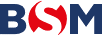 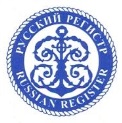 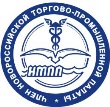 95 B Lenina Avenue, Novorossiysk, Russia, 353900, E-mail: ru-csc-nov-man@bs-shipmanagement.comtel: +7-8617-308-398*При предоставлении ложных сведений Вам будет отказано в поиске рабочего места. ** С автоматической обработкой моих персональных данных, указанных в анкете, их передачей третьим лицам (включая трансграничную) и хранением в целях трудоустройства в соответствии с Федеральным законом РФ №152-ФЗ согласен. Подтверждаю, что мои персональные данные, указанные в анкете, являются общедоступными.The employee agrees that his personal information regarding himself may be shared for operational reasons within the companies of the BSM group and concerned Ship Owner(s)Position applied for:Position applied for:Position applied for:Position applied for:Position applied for:Position applied for:Position applied for:Position applied for:Position applied for:Position applied for:Position applied for:Position applied for:Readiness :Readiness :Readiness :Readiness :Readiness :Readiness :Readiness :Readiness :Readiness :Readiness :Readiness :Readiness :Readiness :Readiness :Readiness :SurnameSurnameSurnameSurnameSurnameFirst nameFirst nameFirst nameFirst nameFirst nameFirst nameFirst nameFather's name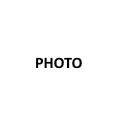 Father's nameFather's nameFather's nameFather's nameFather's nameFather's nameFather's nameFather's nameFather's nameFather's nameFather's nameFather's nameFather's nameFather's nameDate of BirthDate of BirthDate of BirthDate of BirthDate of BirthPlace of Birth Place of Birth Place of Birth Place of Birth Place of Birth Place of Birth Place of Birth Home, mobile telephoneHome, mobile telephoneHome, mobile telephoneHome, mobile telephoneHome, mobile telephoneHome, mobile telephoneHome, mobile telephoneHome, mobile telephoneHome, mobile telephoneHome, mobile telephoneHome, mobile telephoneHome, mobile telephoneHome, mobile telephoneHome, mobile telephoneHome, mobile telephoneE-mail:   E-mail:   E-mail:   E-mail:   E-mail:   E-mail:   E-mail:   E-mail:   E-mail:   E-mail:   E-mail:   E-mail:   E-mail:   Skype:Skype:Skype:Skype:Skype:Skype:Skype:Skype:Skype:Skype:Skype:Skype:Skype:Skype:Marine Education:Marine Education:Marine Education:Marine Education:Marine Education:Marine Education:Marine Education:Marine Education:Marine Education:Marine Education:Marine Education:Marine Education:Marine Education:English: English: English: English: English: English: English: English: English: English: English: English: English: English: Home address:Home address:Home address:Home address:Home address:Home address:Home address:Home address:Home address:Home address:Home address:Home address:Home address:Home address:Home address:Home address:Home address:Home address:Home address:Home address:Home address:Home address:Home address:Home address:Home address:Home address:Home address:Marital status: Marital status: Marital status: Marital status: Marital status: Marital status: Marital status: Marital status: Marital status: Marital status: Marital status: Marital status: Marital status: Marital status: Marital status: Marital status: Marital status: Marital status: Marital status: Marital status: Marital status: Marital status: Marital status: Marital status: Marital status: Marital status: Marital status: Marital status: Nearest airport:Nearest airport:Nearest airport:Nearest airport:Next of kin: (name, d.o.b, address, phone):Next of kin: (name, d.o.b, address, phone):Next of kin: (name, d.o.b, address, phone):Next of kin: (name, d.o.b, address, phone):Next of kin: (name, d.o.b, address, phone):Next of kin: (name, d.o.b, address, phone):Next of kin: (name, d.o.b, address, phone):Next of kin: (name, d.o.b, address, phone):Next of kin: (name, d.o.b, address, phone):Next of kin: (name, d.o.b, address, phone):Next of kin: (name, d.o.b, address, phone):Next of kin: (name, d.o.b, address, phone):Next of kin: (name, d.o.b, address, phone):Next of kin: (name, d.o.b, address, phone):Next of kin: (name, d.o.b, address, phone):Next of kin: (name, d.o.b, address, phone):Next of kin: (name, d.o.b, address, phone):Next of kin: (name, d.o.b, address, phone):Next of kin: (name, d.o.b, address, phone):Next of kin: (name, d.o.b, address, phone):Next of kin: (name, d.o.b, address, phone):Next of kin: (name, d.o.b, address, phone):Next of kin: (name, d.o.b, address, phone):Next of kin: (name, d.o.b, address, phone):Next of kin: (name, d.o.b, address, phone):Next of kin: (name, d.o.b, address, phone):Next of kin: (name, d.o.b, address, phone):Next of kin: (name, d.o.b, address, phone):Next of kin: (name, d.o.b, address, phone):Next of kin: (name, d.o.b, address, phone):Next of kin: (name, d.o.b, address, phone):Next of kin: (name, d.o.b, address, phone):Children: (name, d.o.b, address, phone):Children: (name, d.o.b, address, phone):Children: (name, d.o.b, address, phone):Children: (name, d.o.b, address, phone):Children: (name, d.o.b, address, phone):Children: (name, d.o.b, address, phone):Children: (name, d.o.b, address, phone):Children: (name, d.o.b, address, phone):Children: (name, d.o.b, address, phone):Children: (name, d.o.b, address, phone):Children: (name, d.o.b, address, phone):Children: (name, d.o.b, address, phone):Children: (name, d.o.b, address, phone):Children: (name, d.o.b, address, phone):Children: (name, d.o.b, address, phone):Children: (name, d.o.b, address, phone):Children: (name, d.o.b, address, phone):Children: (name, d.o.b, address, phone):Children: (name, d.o.b, address, phone):Children: (name, d.o.b, address, phone):Children: (name, d.o.b, address, phone):Children: (name, d.o.b, address, phone):Children: (name, d.o.b, address, phone):Children: (name, d.o.b, address, phone):Children: (name, d.o.b, address, phone):Children: (name, d.o.b, address, phone):Children: (name, d.o.b, address, phone):Children: (name, d.o.b, address, phone):Children: (name, d.o.b, address, phone):Children: (name, d.o.b, address, phone):Children: (name, d.o.b, address, phone):Children: (name, d.o.b, address, phone):Travel Documents Travel Documents Travel Documents Travel Documents SeriesSeriesSeriesSeries№№№№IssueIssueIssueIssueIssueExpiryExpiryExpiryExpiryExpiryExpiryExpiryPlace of issuePlace of issuePlace of issuePlace of issuePlace of issuePlace of issuePlace of issuePlace of issueSeaman's bookSeaman's bookSeaman's bookSeaman's bookIDIDIDIDCivilCivilCivilCivilTouristTouristTouristTouristFlag SBK and ENDRFlag SBK and ENDRFlag SBK and ENDRFlag SBK and ENDRUSA visaUSA visaUSA visaUSA visaSchengen visaSchengen visaSchengen visaSchengen visaCertificateCertificateCertificateCertificateRankRankRankRank№№№№IssuedIssuedIssuedIssuedIssuedIssuedExpiryExpiryExpiryExpiryExpiryExpiryPlace of issuePlace of issuePlace of issuePlace of issuePlace of issuePlace of issuePlace of issuePlace of issueCert. of competence Cert. of competence Cert. of competence Cert. of competence EndorsementEndorsementEndorsementEndorsementCertificateCertificateCertificateCertificate№№№№IssuedIssuedIssuedIssuedExpiryExpiryExpiryCertificateCertificateCertificateCertificateCertificateCertificate№№№IssuedIssuedIssuedIssuedIssuedExpiryExpiryExpiryOil-Tan. Familiarization V/1Oil-Tan. Familiarization V/1Oil-Tan. Familiarization V/1Oil-Tan. Familiarization V/1ARPA  A-II/1ARPA  A-II/1ARPA  A-II/1ARPA  A-II/1ARPA  A-II/1ARPA  A-II/1Advanced Tanker Training V/1 Advanced Tanker Training V/1 Advanced Tanker Training V/1 Advanced Tanker Training V/1 Radar ObserverRadar ObserverRadar ObserverRadar ObserverRadar ObserverRadar ObserverChem. Tan. FamiliarizationChem. Tan. FamiliarizationChem. Tan. FamiliarizationChem. Tan. FamiliarizationShip security officerShip security officerShip security officerShip security officerShip security officerShip security officerAdvanced Gas TA TrainingAdvanced Gas TA TrainingAdvanced Gas TA TrainingAdvanced Gas TA TrainingEngine Resource Manag. Engine Resource Manag. Engine Resource Manag. Engine Resource Manag. Engine Resource Manag. Engine Resource Manag. Advanced Chem TA TrainingAdvanced Chem TA TrainingAdvanced Chem TA TrainingAdvanced Chem TA TrainingIntroductions to ISMIntroductions to ISMIntroductions to ISMIntroductions to ISMIntroductions to ISMIntroductions to ISMDesignated Security DutiesDesignated Security DutiesDesignated Security DutiesDesignated Security DutiesECDISECDISECDISECDISECDISECDISBasic Training (VI/1-1- VI/1-4)Basic Training (VI/1-1- VI/1-4)Basic Training (VI/1-1- VI/1-4)Basic Training (VI/1-1- VI/1-4)Bridge Team ManagementBridge Team ManagementBridge Team ManagementBridge Team ManagementBridge Team ManagementBridge Team ManagementSurv. Craft & Resc. Boats VI/2-1Surv. Craft & Resc. Boats VI/2-1Surv. Craft & Resc. Boats VI/2-1Surv. Craft & Resc. Boats VI/2-1Dangerous Cargo HandlingDangerous Cargo HandlingDangerous Cargo HandlingDangerous Cargo HandlingDangerous Cargo HandlingDangerous Cargo HandlingAdv. Fire-Fighting VI/3Adv. Fire-Fighting VI/3Adv. Fire-Fighting VI/3Adv. Fire-Fighting VI/3GMDSSGMDSSGMDSSGMDSSGMDSSGMDSSMedical First-Aid VI/4-1Medical First-Aid VI/4-1Medical First-Aid VI/4-1Medical First-Aid VI/4-1Endorsement GMDSSEndorsement GMDSSEndorsement GMDSSEndorsement GMDSSEndorsement GMDSSEndorsement GMDSSMedical Care VI/4-2Medical Care VI/4-2Medical Care VI/4-2Medical Care VI/4-2Bridge Resource Manag.Bridge Resource Manag.Bridge Resource Manag.Bridge Resource Manag.Bridge Resource Manag.Bridge Resource Manag.Basic Polar waters training Basic Polar waters training Basic Polar waters training Basic Polar waters training Ice NavigationIce NavigationIce NavigationIce NavigationIce NavigationIce NavigationAdvanced Polar waters trainingAdvanced Polar waters trainingAdvanced Polar waters trainingAdvanced Polar waters trainingMEDICALMEDICALMEDICALMEDICALMEDICALMEDICALMEDICALMEDICALMEDICALMEDICALMEDICALMEDICALMEDICALMEDICALMEDICALMEDICALMEDICALMEDICALMEDICALMEDICALMEDICALMEDICALMEDICALMEDICALMEDICALMEDICALMEDICALMEDICALMEDICALMEDICALMEDICALMEDICALPhysical Examination Physical Examination Physical Examination Physical Examination Physical Examination Physical Examination Physical Examination Physical Examination Physical Examination Physical Examination Physical Examination COVID-19 VaccinationCOVID-19 VaccinationCOVID-19 VaccinationCOVID-19 VaccinationCOVID-19 VaccinationCOVID-19 VaccinationCOVID-19 VaccinationCOVID-19 VaccinationYellow Fever VaccinationYellow Fever VaccinationYellow Fever VaccinationYellow Fever VaccinationYellow Fever VaccinationYellow Fever VaccinationYellow Fever VaccinationYellow Fever VaccinationYellow Fever VaccinationYellow Fever VaccinationYellow Fever VaccinationHeight WeightColor of hair Color of hair Color of hair Color of hair Color of eyes Color of eyes Color of eyes Size of shoes Size of shoes Size of shoes Size of shoes Size of overallsSize of overallsSize of overallsSize of overallsSize of overallsSize of overallsCollar (cm)Collar (cm)Collar (cm)Chest (cm)Chest (cm)Chest (cm)Chest (cm)Chest (cm)Chest (cm)Waist (cm)Waist (cm)Waist (cm)Cap (cm)	Cap (cm)	Cap (cm)	Cap (cm)	Inseam (cm)Inseam (cm)Inseam (cm)Inseam (cm)Inseam (cm)Inseam (cm)SEA SERVICESEA SERVICESEA SERVICESEA SERVICESEA SERVICESEA SERVICESEA SERVICESEA SERVICESEA SERVICESEA SERVICESEA SERVICESEA SERVICESEA SERVICESEA SERVICESEA SERVICESEA SERVICESEA SERVICESEA SERVICESEA SERVICESEA SERVICESEA SERVICESEA SERVICESEA SERVICESEA SERVICESEA SERVICESEA SERVICESEA SERVICESEA SERVICESEA SERVICESEA SERVICESEA SERVICESEA SERVICEVessel nameVessel nameType ofVesselType ofVesselDWTDWTDWTMain engineMain engineMain engineMain engineMain engineFlagSignOnSignOnSignOnSignOff SignOff SignOff SignOff Duration(Months & days)Duration(Months & days)Duration(Months & days)RankRankCompanyCompanyCompanyCompanyCompanyCrewingCrewingVessel nameVessel nameType ofVesselType ofVesselDWTDWTDWTTypeTypeKWtKWtKWtFlagSignOnSignOnSignOnSignOff SignOff SignOff SignOff Duration(Months & days)Duration(Months & days)Duration(Months & days)RankRankCompanyCompanyCompanyCompanyCompanyCrewingCrewingDate /Дата заполнения/:                                              Signature /Подпись/Date /Дата заполнения/:                                              Signature /Подпись/Date /Дата заполнения/:                                              Signature /Подпись/Date /Дата заполнения/:                                              Signature /Подпись/Date /Дата заполнения/:                                              Signature /Подпись/Date /Дата заполнения/:                                              Signature /Подпись/Date /Дата заполнения/:                                              Signature /Подпись/Date /Дата заполнения/:                                              Signature /Подпись/Date /Дата заполнения/:                                              Signature /Подпись/Date /Дата заполнения/:                                              Signature /Подпись/Date /Дата заполнения/:                                              Signature /Подпись/Date /Дата заполнения/:                                              Signature /Подпись/Date /Дата заполнения/:                                              Signature /Подпись/Date /Дата заполнения/:                                              Signature /Подпись/Date /Дата заполнения/:                                              Signature /Подпись/Date /Дата заполнения/:                                              Signature /Подпись/Date /Дата заполнения/:                                              Signature /Подпись/Date /Дата заполнения/:                                              Signature /Подпись/Date /Дата заполнения/:                                              Signature /Подпись/Date /Дата заполнения/:                                              Signature /Подпись/Date /Дата заполнения/:                                              Signature /Подпись/Date /Дата заполнения/:                                              Signature /Подпись/Date /Дата заполнения/:                                              Signature /Подпись/Date /Дата заполнения/:                                              Signature /Подпись/Date /Дата заполнения/:                                              Signature /Подпись/Date /Дата заполнения/:                                              Signature /Подпись/Last wages Last wages Last wages Last wages Last wages Date /Дата заполнения/:                                              Signature /Подпись/Date /Дата заполнения/:                                              Signature /Подпись/Date /Дата заполнения/:                                              Signature /Подпись/Date /Дата заполнения/:                                              Signature /Подпись/Date /Дата заполнения/:                                              Signature /Подпись/Date /Дата заполнения/:                                              Signature /Подпись/Date /Дата заполнения/:                                              Signature /Подпись/Date /Дата заполнения/:                                              Signature /Подпись/Date /Дата заполнения/:                                              Signature /Подпись/Date /Дата заполнения/:                                              Signature /Подпись/Date /Дата заполнения/:                                              Signature /Подпись/Date /Дата заполнения/:                                              Signature /Подпись/Date /Дата заполнения/:                                              Signature /Подпись/Date /Дата заполнения/:                                              Signature /Подпись/Date /Дата заполнения/:                                              Signature /Подпись/Date /Дата заполнения/:                                              Signature /Подпись/Date /Дата заполнения/:                                              Signature /Подпись/Date /Дата заполнения/:                                              Signature /Подпись/Date /Дата заполнения/:                                              Signature /Подпись/Date /Дата заполнения/:                                              Signature /Подпись/Date /Дата заполнения/:                                              Signature /Подпись/Date /Дата заполнения/:                                              Signature /Подпись/Date /Дата заполнения/:                                              Signature /Подпись/Date /Дата заполнения/:                                              Signature /Подпись/Date /Дата заполнения/:                                              Signature /Подпись/Date /Дата заполнения/:                                              Signature /Подпись/Min salaryMin salaryMin salaryMin salaryMin salary